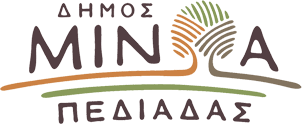 Αρκαλοχώρι, 26/07/2023Προς: ΜΜΕΔΕΛΤΙΟ ΤΥΠΟΥΣυλλυπητήρια δήλωση του Δημάρχου Μινώα Πεδιάδας Μανώλη Φραγκάκη για την απώλεια της Μαριάννας Β. Βαρδινογιάννη    Μια σπουδαία Ελληνίδα με τεράστιο φιλανθρωπικό έργο, η Μαριάννα Β. Βαρδινογιάννη, Πρέσβειρα Καλής Θελήσεως της UNESCO, «έφυγε» από τη ζωή.    Ήταν η ψυχή του  Συλλόγου Φίλων Παιδιών με καρκίνο «ΕΛΠΙΔΑ», η οποία με την ανεκτίμητη κοινωνική της προσφορά, έδειξε το δρόμο και την αξία της εθελοντικής δράσης, στέλνοντας πάντα μηνύματα αγάπης προς το συνάνθρωπο και ιδιαίτερα προς τα παιδιά που παλεύουν με τον καρκίνο, στα οποία αφιερώθηκε ψυχή τε και σώματι.    Η απώλεια της είναι τεράστια, με την Μαριάννα Βαρδινογιάννη να αφήνει σε όλους εμάς μια «βαριά» παρακαταθήκη και μια ευθύνη για να συνεχίσει ο καθένας από το δικό του μετερίζι να υπηρετεί τις αξίες του Ανθρωπισμού, της Ειρήνης και του Πολιτισμού, όπως έπραξε η ίδια σε όλη της τη ζωή.     Εκφράζουμε τα ειλικρινή συλλυπητήρια στην οικογένεια της και στους οικείους της.